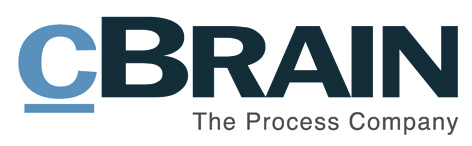 Kommissorium for cBrain Revisionsudvalg Baggrund cBrains aktier er optaget til handel på NASDAQ-OMX, hvorfor cBrain er defineret som en virksomhed af interesse for offentligheden (jf. revisorlovens § 1 a, stk. 1, nr. 3). cBrain er derfor omfattet af reglerne om revisionsudvalg. cBrains bestyrelse har fastlagt et sæt rammer for revisionsudvalget arbejde, herunder sammensætning og opgaver. Som led i revisionsudvalgets opgaver vil revisionsudvalget en gang årligt vurdere og indstille rammerne for revisionsudvalgets kommissorium. Revisionsudvalgets sammensætning og honorering Bestyrelsen udpeger revisionsudvalgets medlemmer. Dette sker en gang årligt i forbindelse med cBrains konstituerende bestyrelsesmøde. Revisionsudvalget skal minimum bestå af 2 medlemmer. Dog kan bestyrelsen, hvis bestyrelsen vurderer, at det er hensigtsmæssigt, udnævne flere medlemmer til udvalget. Når revisionsudvalgets medlemmer udnævnes, skal bestyrelsen påse, at mindst et af medlemmerne har kvalifikationer inden for regnskabsvæsen eller revision. Revisionsudvalgets medlemmer vil normalt bestå af medlemmer af bestyrelsen, men bestyrelsen kan vælge at supplere udvalget med eksterne medlemmer. Bestyrelsen fastsætter honoreringen af revisionsudvalget. Formål Revisionsudvalgets opgaver er fastlagt af revisorloven (§31 stk. 3), og skal dermed mindst bestå af følgende temaer:Underretning af bestyrelsenRevisionsudvalget skal underrette bestyrelsen om resultatet af den lovpligtige revision, herunder regnskabsaflæggelsesprocessen.Overvågning af regnskabsaflæggelsesprocessen Revisionsudvalget skal overvåge regnskabsaflæggelsesprocessen og fremsætte henstillinger eller forslag til at sikre integriteten. Overvågning af det interne kontrolsystem, intern revision og risikostyringssystemer Revisionsudvalget skal overvåge, om virksomhedens interne kontrolsystem, eventuelle interne revision og risikostyringssystemer fungerer effektivt med hensyn til regnskabsaflæggelsen i virksomheden, uden at krænke dens uafhængighed.Overvågning af den lovpligtige revision Revisionsudvalget skal overvåge den lovpligtige revision af årsregnskabet m.v., idet der tages hensyn til resultatet af seneste kvalitetskontrol af revisionsvirksomheden. Kontrollere og overvåge revisors uafhængighed Revisionsudvalget skal kontrollere og overvåge revisors uafhængighed i overensstemmelse med revisorlovens §§ 24-24c samt revisorforordningens artikel 6, og godkende revisors levering af andre ydelser end revision, jf. revisorforordningens artikel 5. For ydelser der ikke er omfattet af det godkendte aftalebrev med revisionen, er fastlagt en bagatelgrænse på kr. 50.000, hvilket betyder, at ydelser mindre end kr. 50.000 ikke kræver forhåndsgodkendelse af revisionsudvalget. Dog skal revisionsudvalget underrettes om ydelserne. Beløb over kr. 50.000 skal godkendes af revisionsudvalget.Udvælgelse og indstilling af revisor Revisionsudvalget er ansvarlig for proceduren for udvælgelse og indstilling af revisor til valg i overensstemmelse med artikel 16 i revisorforordningen. Udvalgets opgaver cBrains bestyrelse har, med afsæt i ovennævnte formål, fastlagt revisionsudvalgets fokus, indsats og arbejdsrytme efter vedlagte skema. Revisionsudvalget afgør selv behovet for eventuel sekretærbistand. Der afholdes møder i udvalget tre gange årligt efter den i skemaet fastlagt plan og derudover i øvrigt, når det vurderes at være nødvendigt. Udvalget arbejder ud fra en fast dagsorden tilføjet de særlige temaer/fokusområder, som hører til årsrytmen.Forud for hvert møde fastlægger udvalgets formand en agenda for udvalgets møde herunder behovet for de bilag, som måtte være nødvendigt. I forbindelse med punktet eventuelt står det udvalgets enkelte medlemmer frit at tage emner op, som medlemmet måtte finde relevant. Sådanne emner skal fremsendes til udvalgets formand sendes 5 dage før udvalgsmøde, med beskrivelse af emnet. Inden møde udsendes mødeindkaldelse med agenda. Denne opgave varetages af udvalgets formand eller efter delegation af udvalgets sekretær.Fast dagsordenDagsordenen for alle møder indeholder som minimum følgende punkter:Referat fra sidste mødeMeddelelser fra formanden for udvalgetMeddelelser fra direktion og CFOOrientering om eventuelle nye eller ændrede lovmæssige eller regnskabsmæssige forhold af betydning for cBrainEventuelle indberetninger til CFO vedr Code of Conduct Eventuelle sager vedr. besvigelser Evt.RapporteringRevisionsudvalget udarbejder referater fra udvalgets møder. Referaterne behandles efterfølgende på førstkommende bestyrelsesmøde.Kvartalsmeddelelser og halvårsregnskabBehandles på de ordinære bestyrelsesmøder i løbet af året.Godkendt på bestyrelsesmødet den 25/2 2021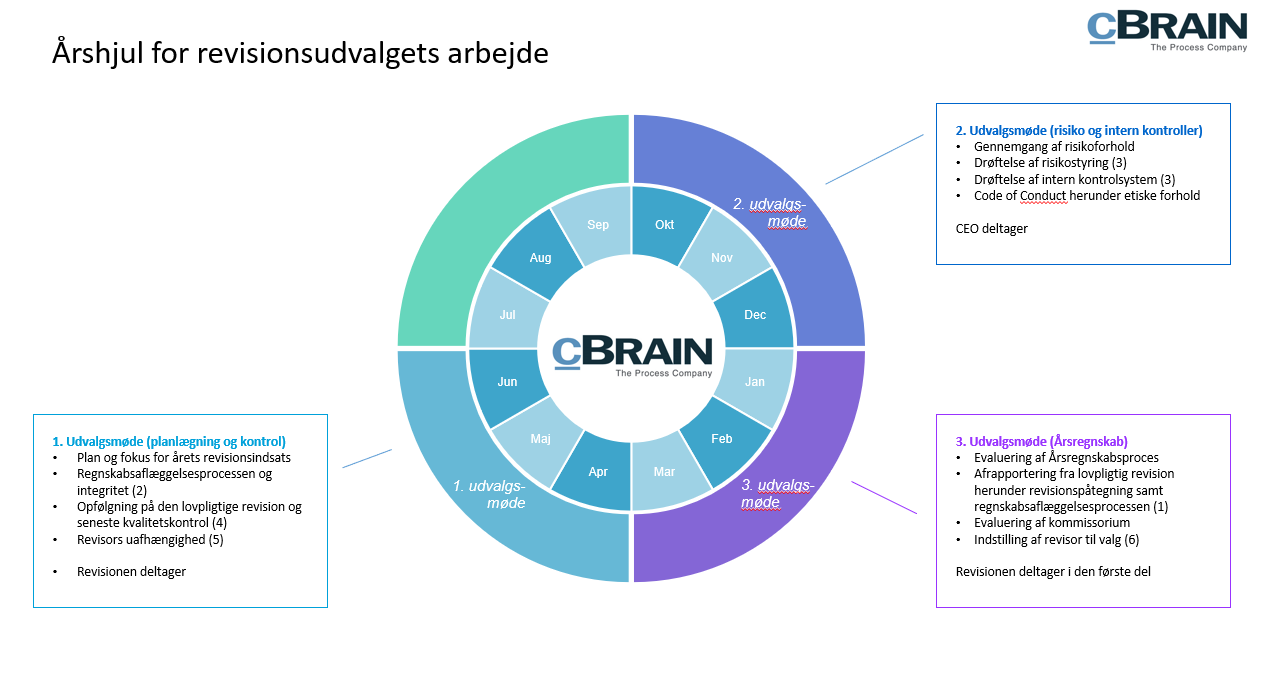 